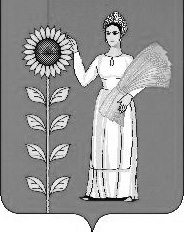 СОВЕТ ДЕПУТАТОВ СЕЛЬСКОГО ПОСЕЛЕНИЯ НОВОЧЕРКУТИНСКИЙ СЕЛЬСОВЕТ Добринского муниципального района Липецкой области Российской ФедерацииРЕШЕНИЕ28-ой сессии Совета депутатов первого созыва16 мая 2019 г                         с. Новочеркутино                         № 139-рс О признании утратившим силу решения Совета депутатов сельского поселения Новочеркутинский сельсовет В связи с приведением нормативных актов сельского поселения  в соответствии действующему законодательству Российской Федерации, руководствуясь Уставом сельского поселения Новочеркутинский сельсовет, Совет депутатов сельского поселенияРЕШИЛ:1. Признать утратившим силу:      Решение от 18.07.2018 №102-рс Совета депутатов сельского поселения Новочеркутинский сельсовет Добринского муниципального района «Об определении специально отведенных мест, перечня помещений для проведения встреч депутатов с избирателями и порядка их предоставления».2. Настоящее решение вступает в силу со дня его принятия.Председатель Совета депутатов сельского поселения Новочеркутинский сельсовет                                                       И В Команов